Jakarta,   13 Ferbruari 2015Perihal 		: Lamaran PekerjaanKepada Yth,HRD ManagerDi tempatDengan Hormat.Berdasarkan  informasi yang saya ketahui, dengan ini saya mengajukan surat lamaran pekerjaan. Sehubungan dengan hal tersebut, saya yang bertanda tangan di bawah ini :Nama			: Nando FernandoTempat / Tanggal Lahir	: Jakarta, 04 Oktober 1994Status			: Belum MenikahAlamat			: Jl. Bina Harapan RT 05/007 No. 35 Jakarta Selatan 12760 Saya dapat bekerja dengan profesional dan bersedia untuk sistem sift. Berfikir kreatif dan ulet. Kiranya Bapak/Ibu dapat menghendaki permohonan surat lamaran  ini. Sebagai bahan pertimbangan, maka saya lampirkan data yang diperlukan, antara lain :Daftar Riwayat HidupFoto Copy KTPFoto Berwarna 3 X 4Foto Copy Ijazah  terakhirDan Dokumen  lainnyaDemikian surat lamaran ini saya buat, besar harapan saya untuk dapat diterima di Perusahaan Bapak/Ibu  pimpin. Atas perhatian dan kerjasama Bapak/Ibu, saya ucapkan terima kasih.	Hormat Saya,Nando FernandoCURRICULUM VITAE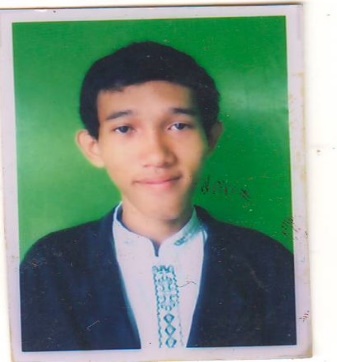 Data Pribadi	:Nama Lengkap		: Nando FernandoTempat / Tanggal Lahir	: Jakarta, 04 Oktober 1994Jenis Kelamin			: Laki-LakiStatus				: Belum MenikahAgama				: IslamKewarganegaraan		: IndonesiaAlamat				: Jl. Bina Harapan RT 05/007 No. 35 Jakarta Selatan 12760 E-mail				: nf101211@gmail.com	No. Handphone		: 085781015402/087880823347Pendidikan Formal		:2000 – 2006	Sekolah Dasar Negeri Duren Tiga 092006 – 2009	Sekolah Menengah Pertama Negeri 154 Jakarta2009 – 2012	Sekolah Menengah Kejuruan Negeri 25 JakartaPengalaman Kerja		:16 Juli 2012 – 28 Nov 2012	Bekerja di SOGO Kota Kasablanka, Brand Albedo, sebagai Sales Assistant1 Des 2012 – 16 Des 2013	Bekerja di Dabenhams Lippo Mall Kemang, Brand Sergio Conti, sebagai Sales Assitant10 Jan 2014 – 31 Jan 2015	Bekerja di PT.Mitra Adi Perkasa Brand Lacoste Lippo Mall Kemang, sebagai Sales AssistantKemampuan dan Keahlian	:Mampu  bekerja secara sistem sift/bergantianMemiliki analisa yang baik dan  inovatifMampu  bekerja profesional secara mandiri dan timMampu  bekerja secara efektif dan harmonis dengan  rekan  kerja dari latar belakang budaya yang beragamSaya menyatakan bahwa segala informasi tersebut adalah benar.								Jakarta, 13 Februari 2015Nando Fernando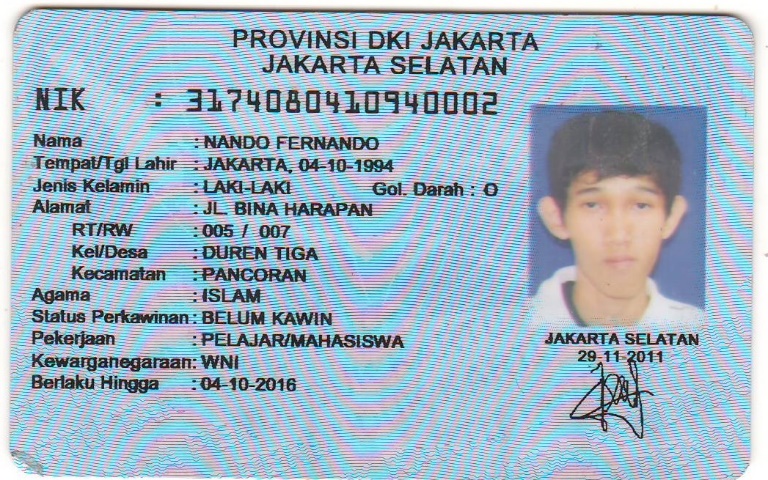 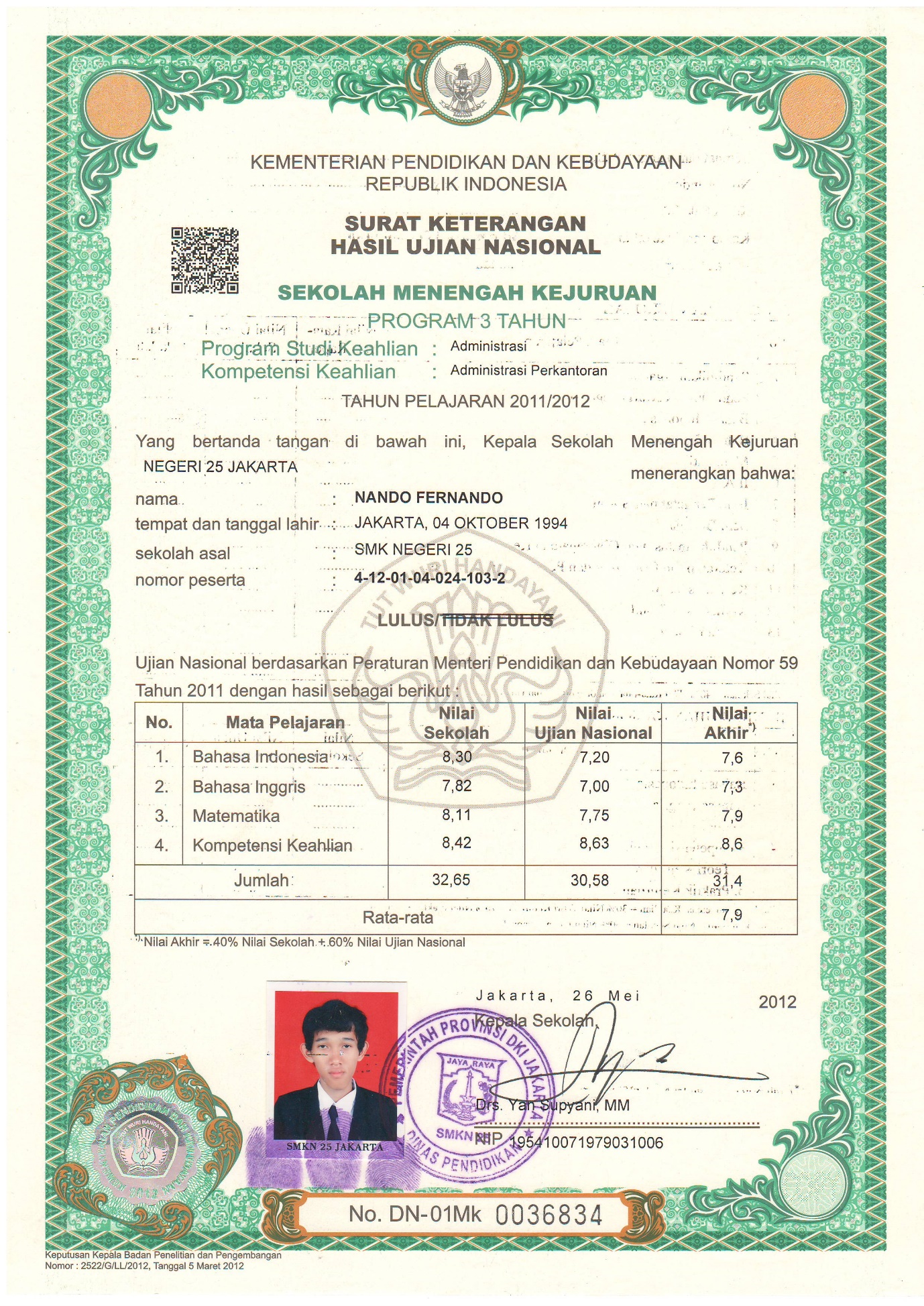 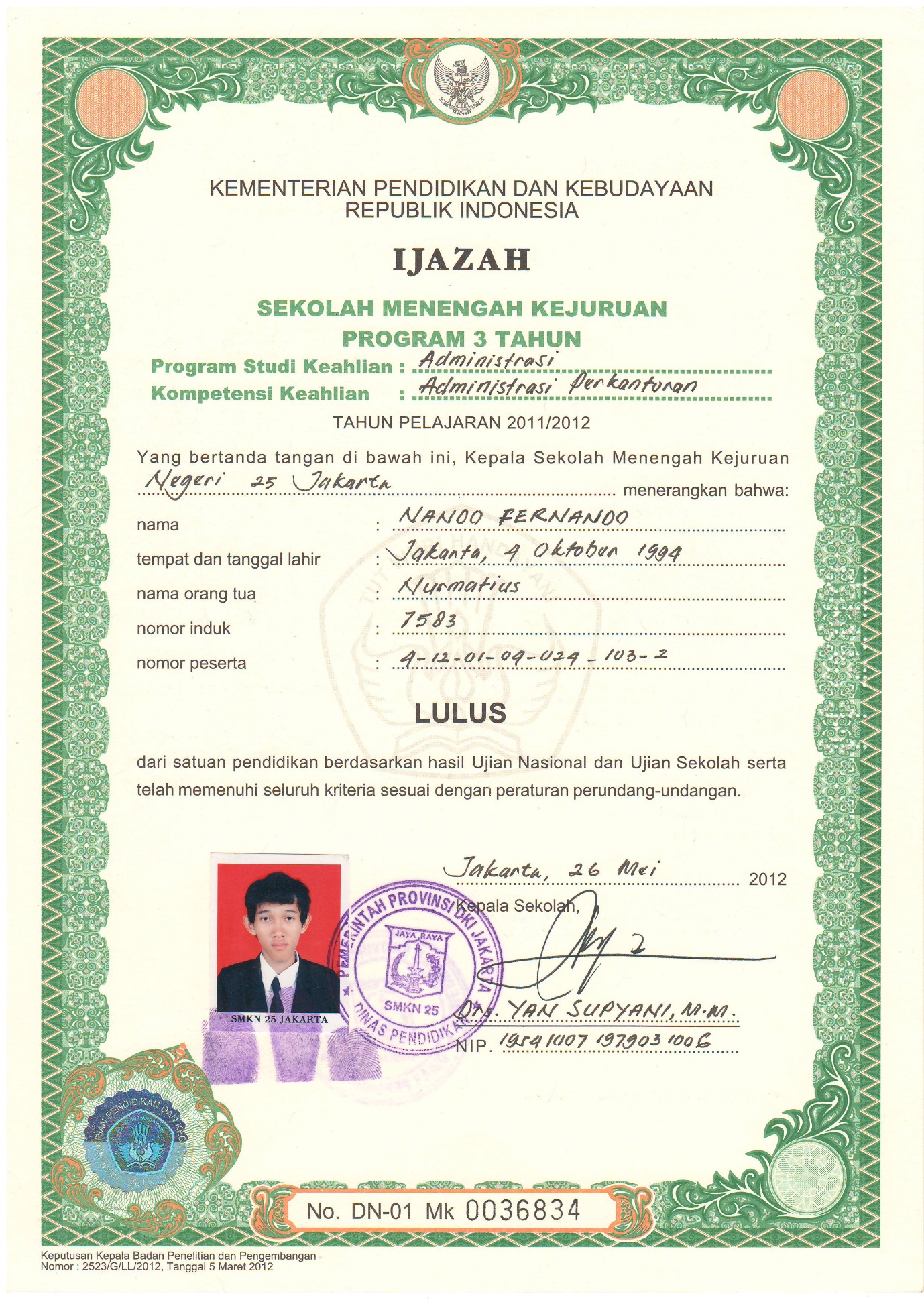 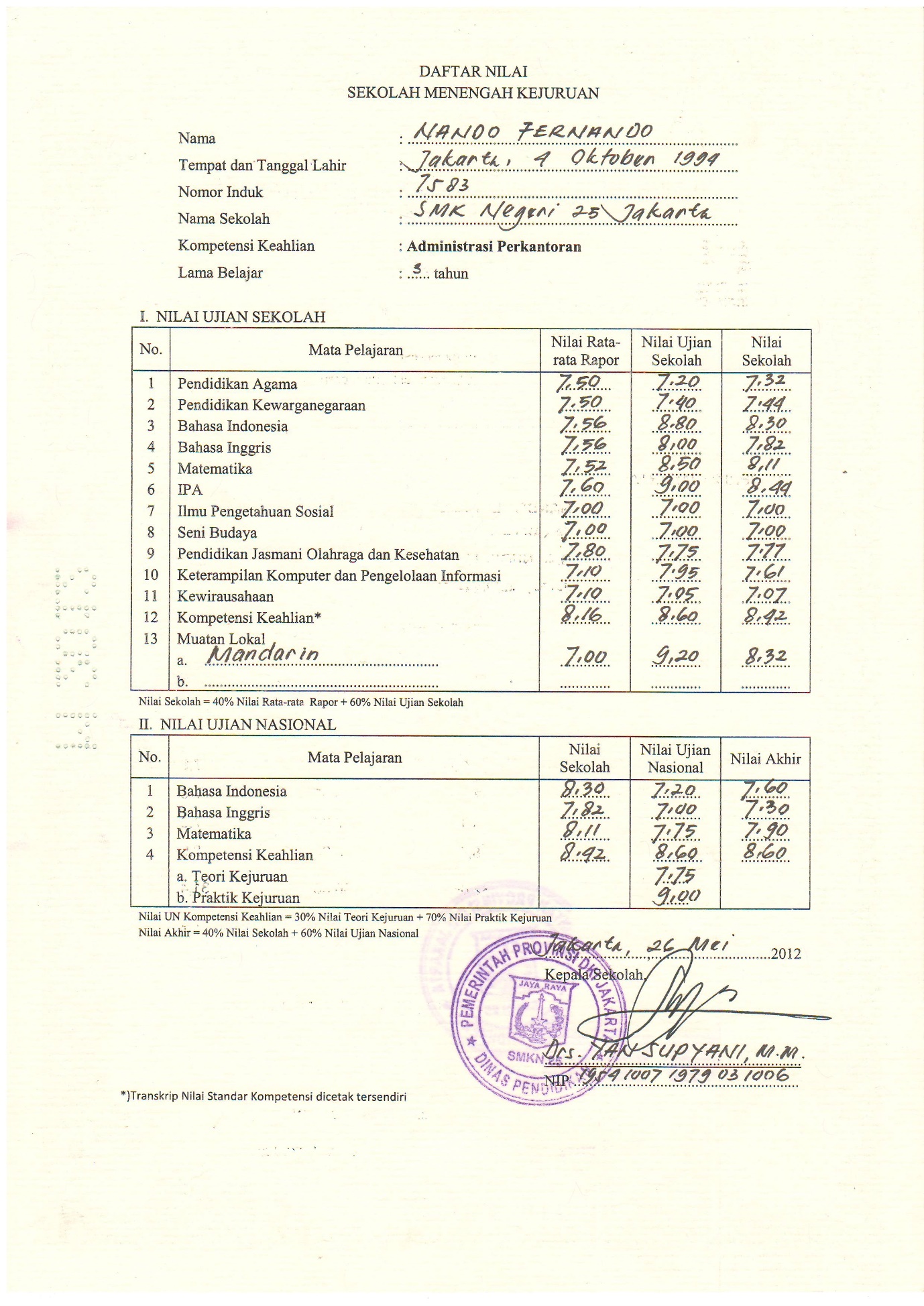 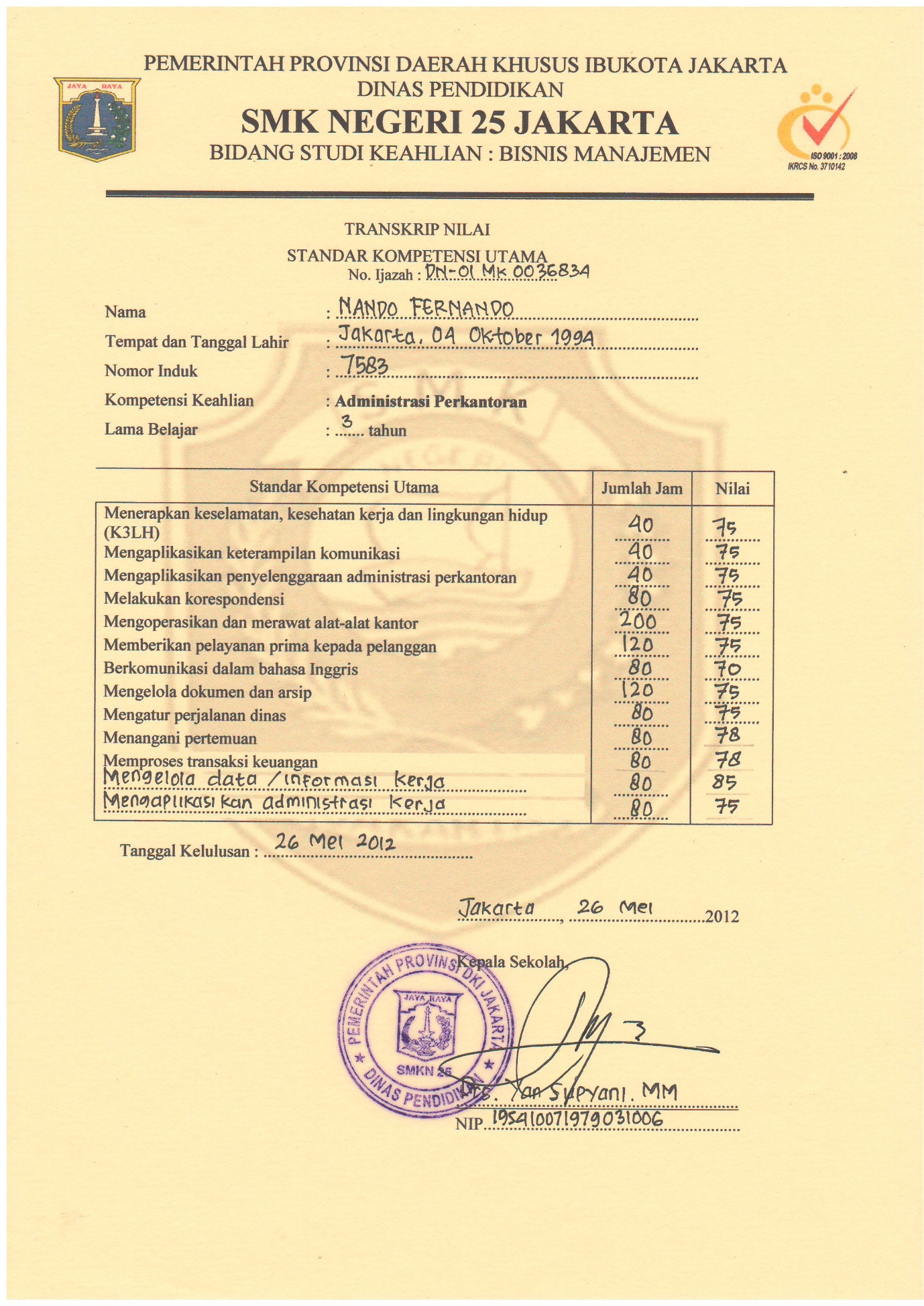 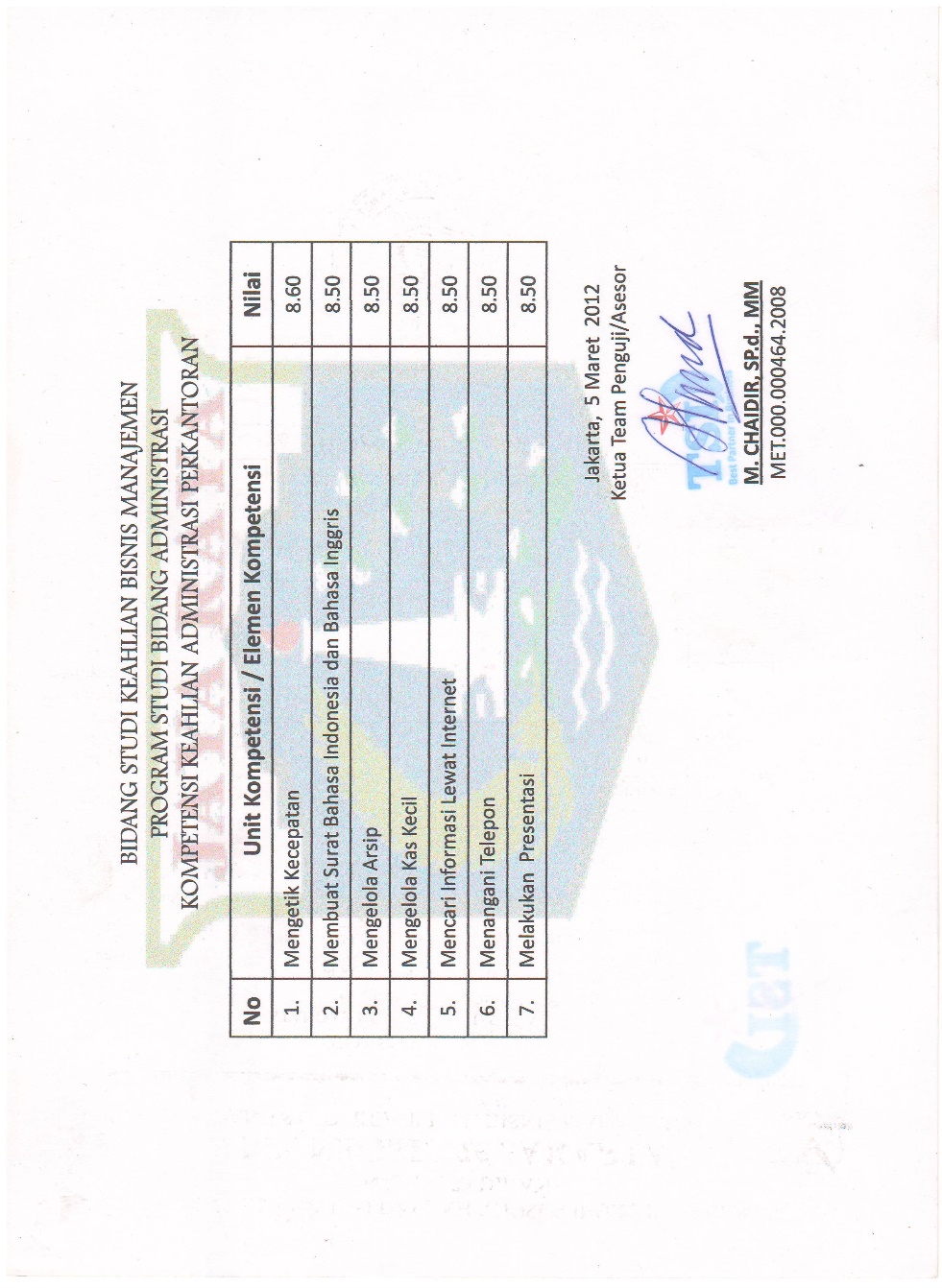 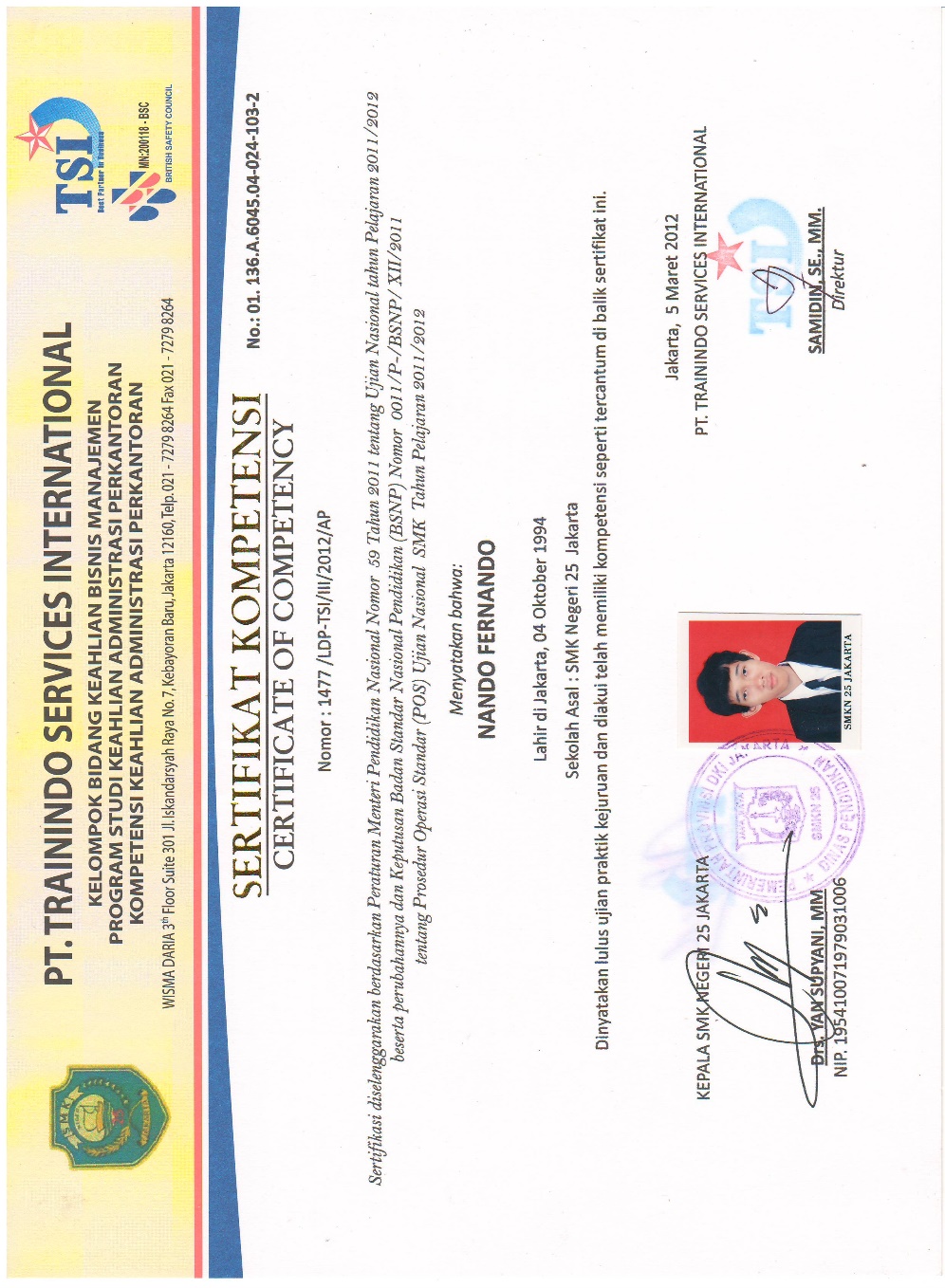 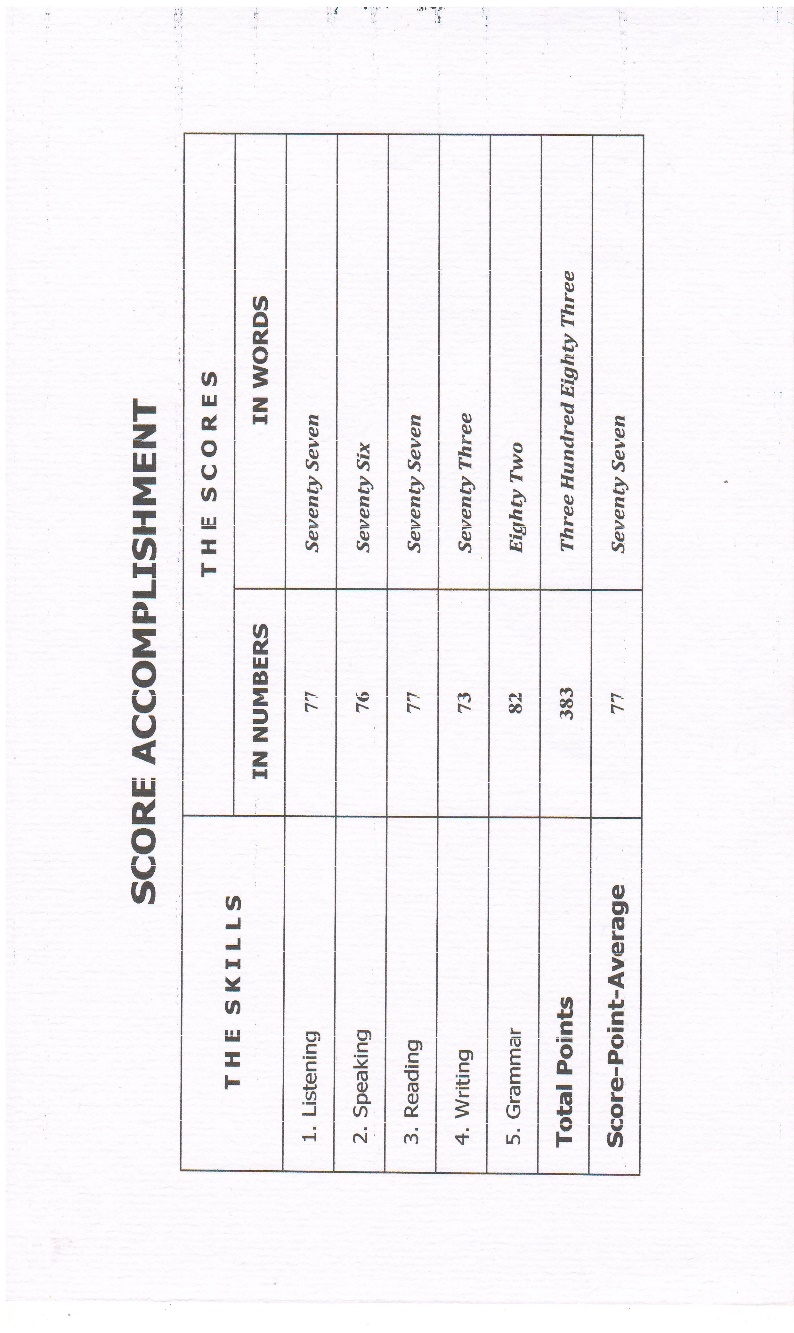 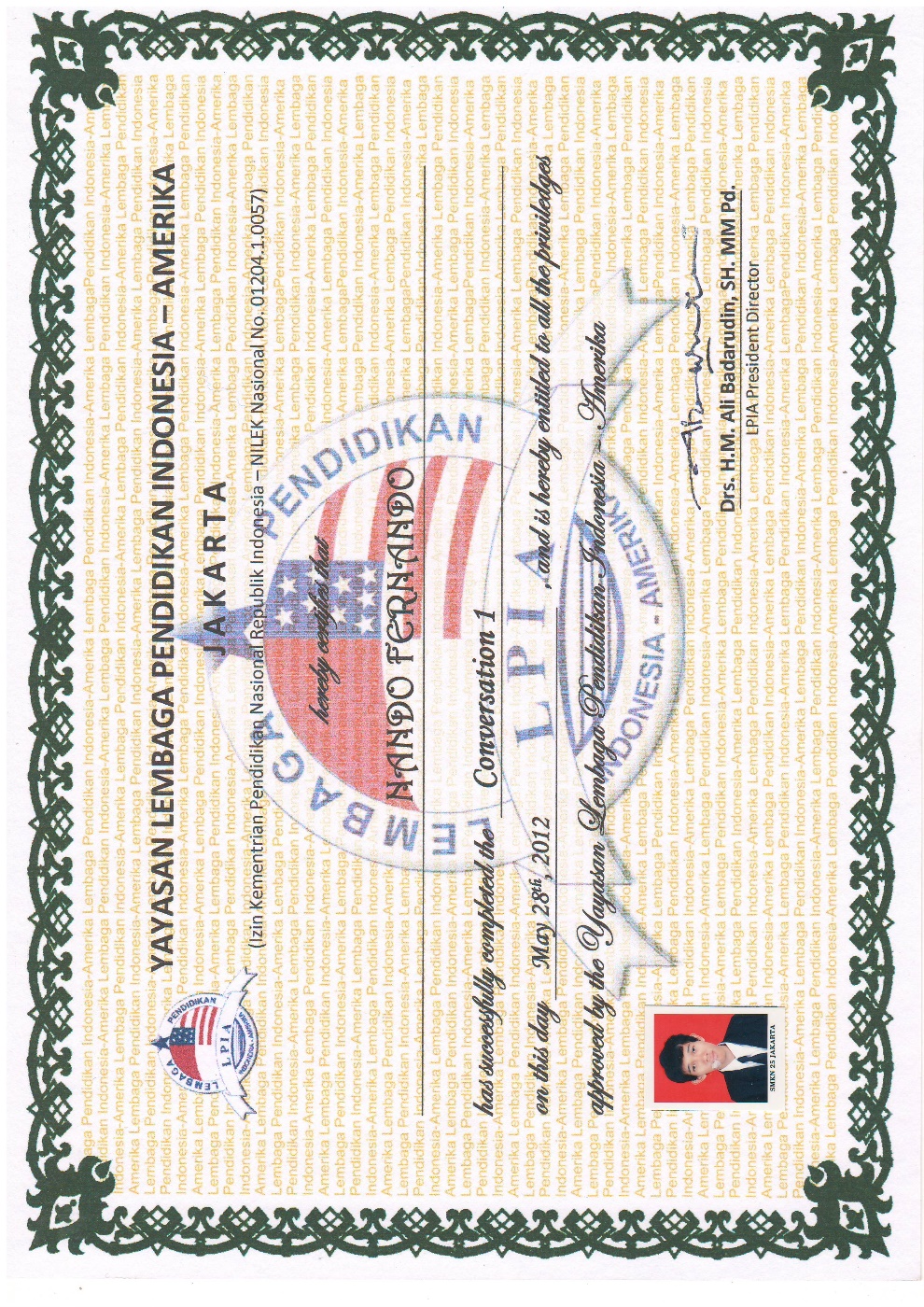 